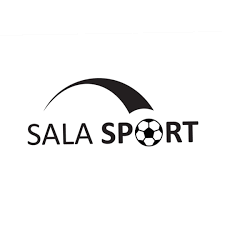 WWW.SALA-SPORT.COMWWW.SALA-SPORT.COMDatum:                                                   Potpis ovlašenog lica:___________________                   ___________________REKLAMACIONI LIST / PRIGOVOROnline prodavnicaWWW.SALA-SPORT.COMProdavacSala Sport doo,Bul.Slobodana Jovanovića 15,Novi Sad.Pib: 111905293 MB: 21566152Potvrda o prijemu reklamacije broj ________PODACI O POTROŠAČUIme i prezime:Broj porudžbine:E-mail adresa:Tel/Mobilni telefon:Adresa stanovanja:Svojeručni potpis:DETALJI O ARTIKLUOznaka o artiklu:Datum kupovine:Nošeno dana:Cena artikla:Opis reklamacije:Potrošač se u Zahtevu za reklamaciju opredelio za sledeću opciju (zaokružiti odabrano):Otklanjanje nedostataka na robi/artiklu o trošku prodavca/trgovcaZamena robe/artikla sa nedostatkom za novi ispravanUmanjenje cene uz zadržavanje kupljene robePovraćaj plaćene kupoprodajne cene u roku od 8 dana uz obavezu vraćanja kupljene robe prodavcu/trgovcuBroj tekućeg računa kupca i naziv banke (na koji će biti izvršen povrat novca):Proizvod koji se šalje na reklamaciju mora biti čist, u suprotnom reklamirani proizvod neće biti uzet u razmatranje.Reklamacioni list zajedno sa artiklom šaljete na sledeću adresu:Napomena: Obavezno uzeti POTVRDU od kurirske službe da ste paket predali, u protivnom nismo odgovorni za isti.Odluka će potrošaču biti dostavljena u roku od 8 dana od datuma prijema reklamacije.Potrošač je svojim potpisom na Zahtevu za reklamaciju potvrdio da je dobrovoljno dao pristanak u vezi reklamacionog postupka i da ovlašćuje prodavca da može obrađivati date podatke u cilju formiranja evidencije o primljenim reklamacijama koja se vodi u skladu sa članom 55 stav 6 Zakona, i da neophodne podatke može objaviti/obelodaniti samo na zahtev ovlašćenih lica nadležnih državnih organa, odnosno prodavac se obavezuje da dobijene i prikupljene podatke neće učiniti dostupnim neovlašćenim licima. Potrošač svojom slobodnom i ozbiljnom voljom izjavljuje da je svestan i da prihvata otklanjanje nesaobraznosti u skladu sa članom 51. Zakona. U slučaju kada je reklamacija odbijena kao neosnovana, potrošač ima mogućnost vansudskog rešavanja spora pred nadležnim telima za vansudsko rešavanje spora, a u skladu sa članom 55 stav 12 i čl. 149 do 169 Zakona o zaštiti potrošača "Sl. glasnik RS", br 88/2021.Potrošač je popunjavanjem i slanjem Zahteva za reklamaciju online prodavcu potvrdio pod punom materijalnom I krivičnom odgovornošću da je u potpunosti saglasan da se upišu njegovi lični podaci, a u skladu sa Zakonom o zaštiti podataka o ličnosti.ODLUKAVrsta greške:Odluka:Obrazloženje (Ukolika je reklamacija odbijena):